Nomor  	:            /UN17.2/PT/01.04/2024                        	[tanggal bulan tahun]        Lampiran	: 1 lembarPerihal	: Permohonan Kunjungan Studi MahasiswaYth. [Nama dan Jabatan Penerima][Nama Instansi/Organisasi][Alamat Instansi/Organisasi]Dengan Hormat,Melalui surat ini, kami dari Fakultas Ilmu Sosial dan Ilmu Politik Universitas  Mulawarman, ingin mengajukan permohonan kunjungan studi untuk mahasiswa kami (daftar mahasiswa terlampir) dalam rangka penyelesian tugas dari mata kuliah [Nama Mata Kuliah], yang di bawah bimbingan [Nama Dosen Pengampu Mata Kuliah].Berikut adalah detail rencana kunjungan yang kami ajukan:Hari/Tanggal 	: [Hari, Tanggal kunjungan]Waktu	: [Waktu kunjungan]Tempat	: [Lokasi kunjungan]Mahasiswa akan melakukan serangkaian kegiatan yang meliputi observasi, wawancara, dan pengumpulan data terkait dengan [Deskripsikan Topik atau Tujuan Kunjungan]. Kami percaya bahwa kegiatan ini akan sangat berkontribusi terhadap pengayaan materi akademis yang telah kami ajarkan dan membuka wawasan baru bagi mahasiswa kami.Kami sangat menghargai bantuan dan kesempatan yang diberikan oleh [Nama Instansi/Organisasi] dan berharap dapat mendapatkan konfirmasi positif atas permohonan ini. Mohon konfirmasi dapat disampaikan kepada kami paling lambat tanggal [Batas Waktu Konfirmasi], untuk memungkinkan kami melakukan persiapan yang lebih lanjut.Atas perhatian dan kerjasama yang baik, kami mengucapkan terima kasih.  an. DekanWakil Dekan Bidang Akademik Dr. Rina Juwita, S.IP, MHRIR         NIP 198104172005012001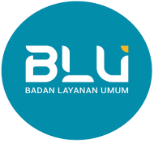 Lampiran: Daftar Mahasiswa *Informasi Kontak : [nama dan no hp mahasiswa]KEMENTERIAN PENDIDIKAN, KEBUDAYAAN, 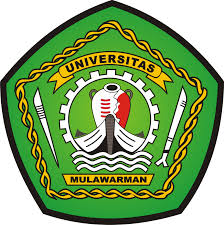 RISET, DAN TEKNOLOGI UNIVERSITAS MULAWARMANFAKULTAS ILMU SOSIAL DAN ILMU POLITIKAlamat : Jl. Tanah Grogot Kampus Gn. Kelua Samarinda 75119Telpon : 0541-4121937 Laman : www.fisip.unmul.ac.idNoNama MahasiswaNIMProgram Studi123dst